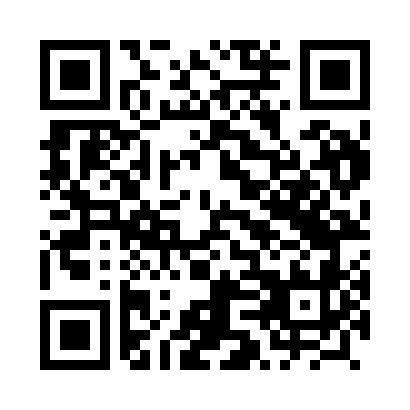 Prayer times for Nowy Golebin, PolandMon 1 Apr 2024 - Tue 30 Apr 2024High Latitude Method: Angle Based RulePrayer Calculation Method: Muslim World LeagueAsar Calculation Method: HanafiPrayer times provided by https://www.salahtimes.comDateDayFajrSunriseDhuhrAsrMaghribIsha1Mon4:266:2712:565:237:279:202Tue4:236:2412:565:247:299:233Wed4:206:2212:565:267:319:254Thu4:176:2012:565:277:329:275Fri4:146:1712:555:287:349:306Sat4:116:1512:555:297:369:327Sun4:086:1312:555:317:379:348Mon4:056:1112:545:327:399:379Tue4:026:0812:545:337:419:3910Wed3:596:0612:545:347:439:4211Thu3:566:0412:545:357:449:4412Fri3:536:0212:535:377:469:4713Sat3:505:5912:535:387:489:4914Sun3:465:5712:535:397:499:5215Mon3:435:5512:535:407:519:5416Tue3:405:5312:525:417:539:5717Wed3:375:5112:525:427:5510:0018Thu3:335:4812:525:447:5610:0219Fri3:305:4612:525:457:5810:0520Sat3:275:4412:515:468:0010:0821Sun3:235:4212:515:478:0110:1122Mon3:205:4012:515:488:0310:1423Tue3:175:3812:515:498:0510:1624Wed3:135:3612:515:508:0710:1925Thu3:105:3412:515:518:0810:2226Fri3:065:3212:505:528:1010:2527Sat3:025:3012:505:538:1210:2828Sun2:595:2812:505:548:1310:3229Mon2:555:2612:505:558:1510:3530Tue2:515:2412:505:578:1710:38